Reading Comprehension – Our Beautiful Blue Planet 1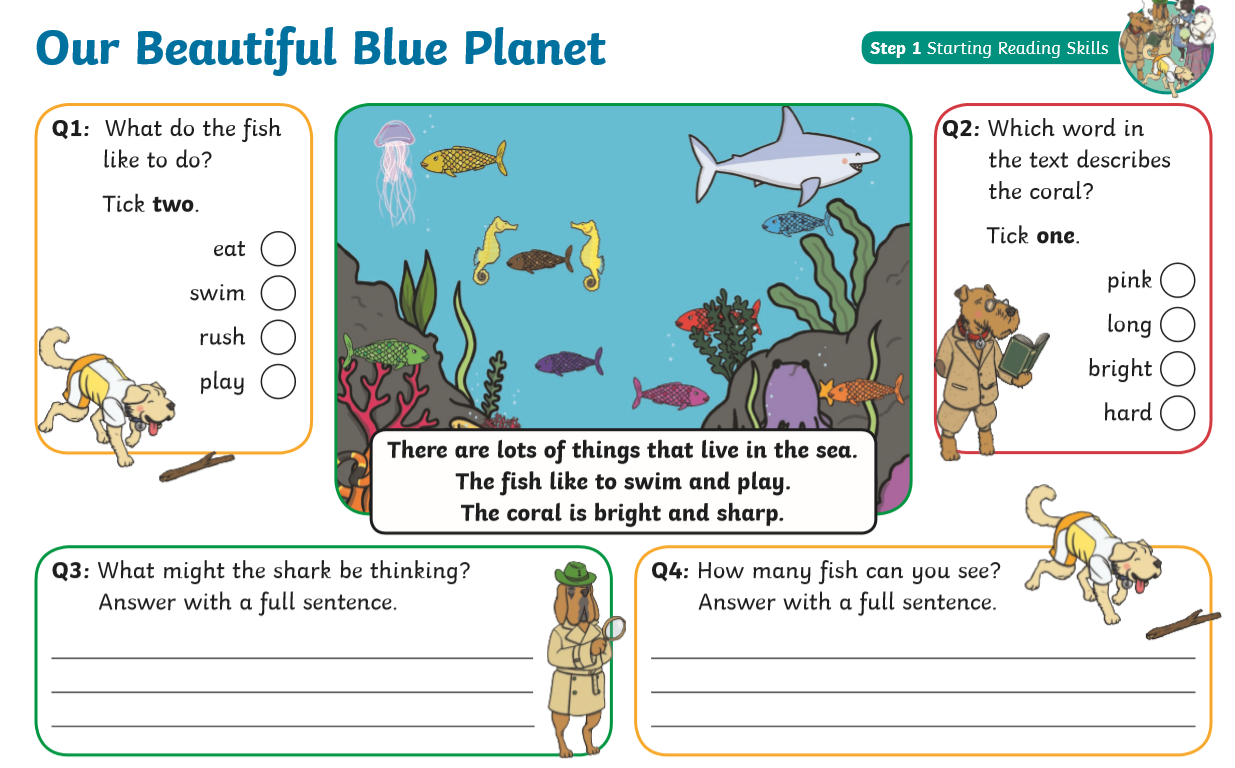 